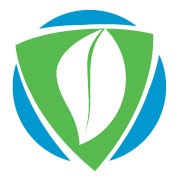                            2024 HOUSEHOLD HAZARDOUS WASTE SCHEDULE                       Phone Number (219) 363-1450 or (219) 326-0014 							MAY 7-IN-1Saturday 11th 8 a.m. to 1 p.m.LaPorte County Fair Grounds 2581 W. State Road 2Tires, Appliances, Electronics, Shredding, Styrofoam, Cardboard & HHW(including batteries, fluorescent bulbs, oil-based paint, ammunition, sharps & medication)JUNESaturday 15th 9 a.m. to 2 p.m.LaPorte County Fair Grounds 2581 W. State Road 2          Household Hazardous Waste ONLY (including batteries, fluorescent bulbs, oil based paint, sharps & medication)JULYSaturday 13th 9 a.m. to 2 p.m.Michigan City Marquette Mall West Parking Lot          Household Hazardous Waste ONLY (including batteries, fluorescent bulbs, oil based paint, sharps & medication)AUGUSTSaturday 3rd 9 a.m. to 2 p.m.Kankakee Valley REMC 8642 W Hwy 30 Wanatah     *Electronics & Household Hazardous Waste (including batteries, fluorescent bulbs, oil based paint, sharps & medication) SEPTEMBER 7-IN-1Saturday 14th 8 a.m. to 1 p.m.LaPorte County Fair Grounds 2581 W. State Road 2Tires, Appliances, Electronics, Shredding, Styrofoam, Cardboard & HHW(including batteries, fluorescent bulbs, oil-based paint, ammunition, sharps & medication)OCTOBERSaturday 19th 9 a.m. to 2 p.m.  Michigan City Marquette Mall West Parking Lot          Household Hazardous Waste ONLY (including batteries, fluorescent bulbs, oil based paint, sharps & medication)